Hi,Currently, I am working with the CA Service Desk 17 and CABI 4.1 SP 5 Integration.The Integration is working without problem. But I noticed a inconsistency in a new field “field z”This custom field was added, when the derived universe was created.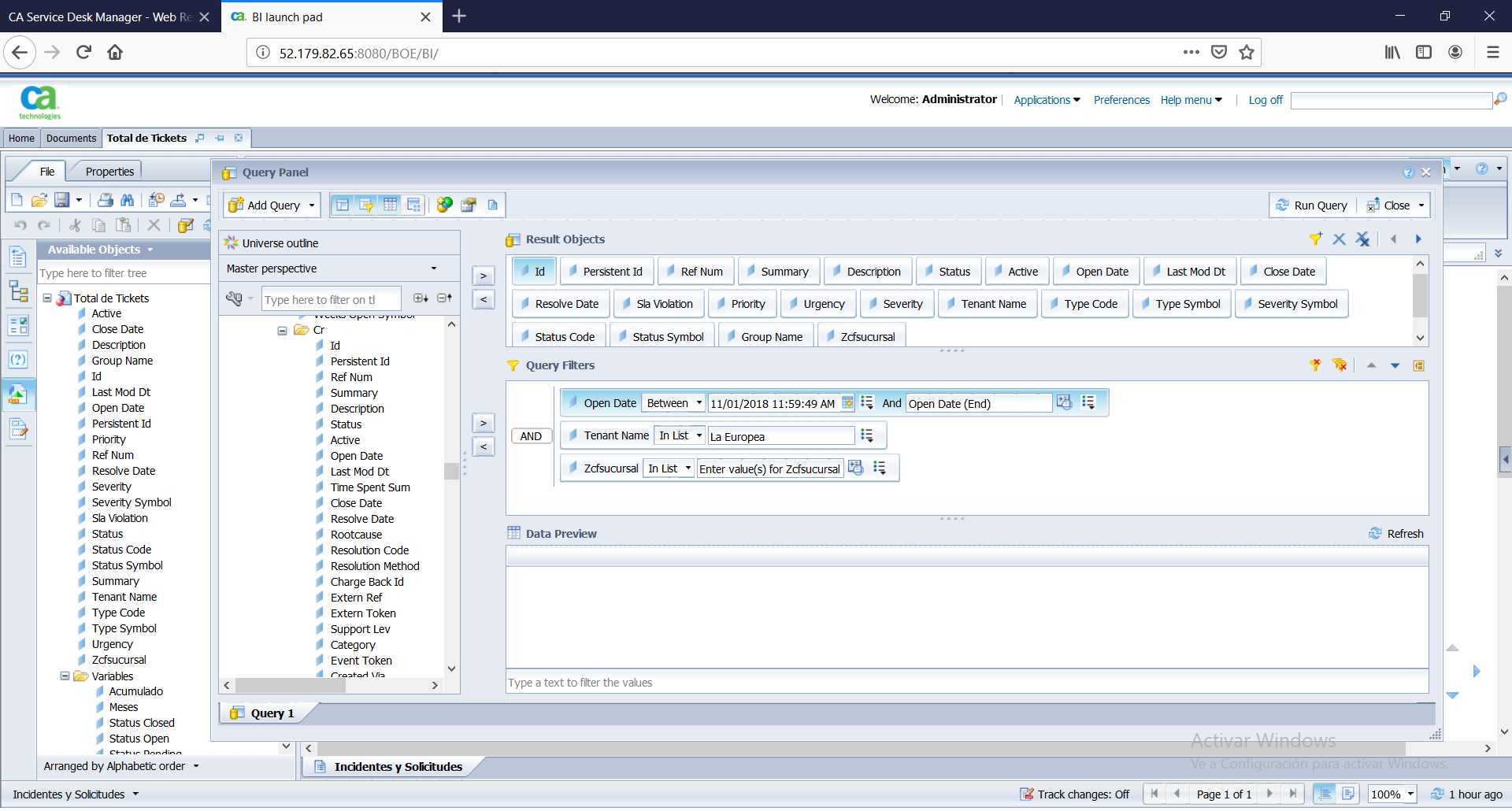 When run the report, The data is mixed, with other customers using the same custom field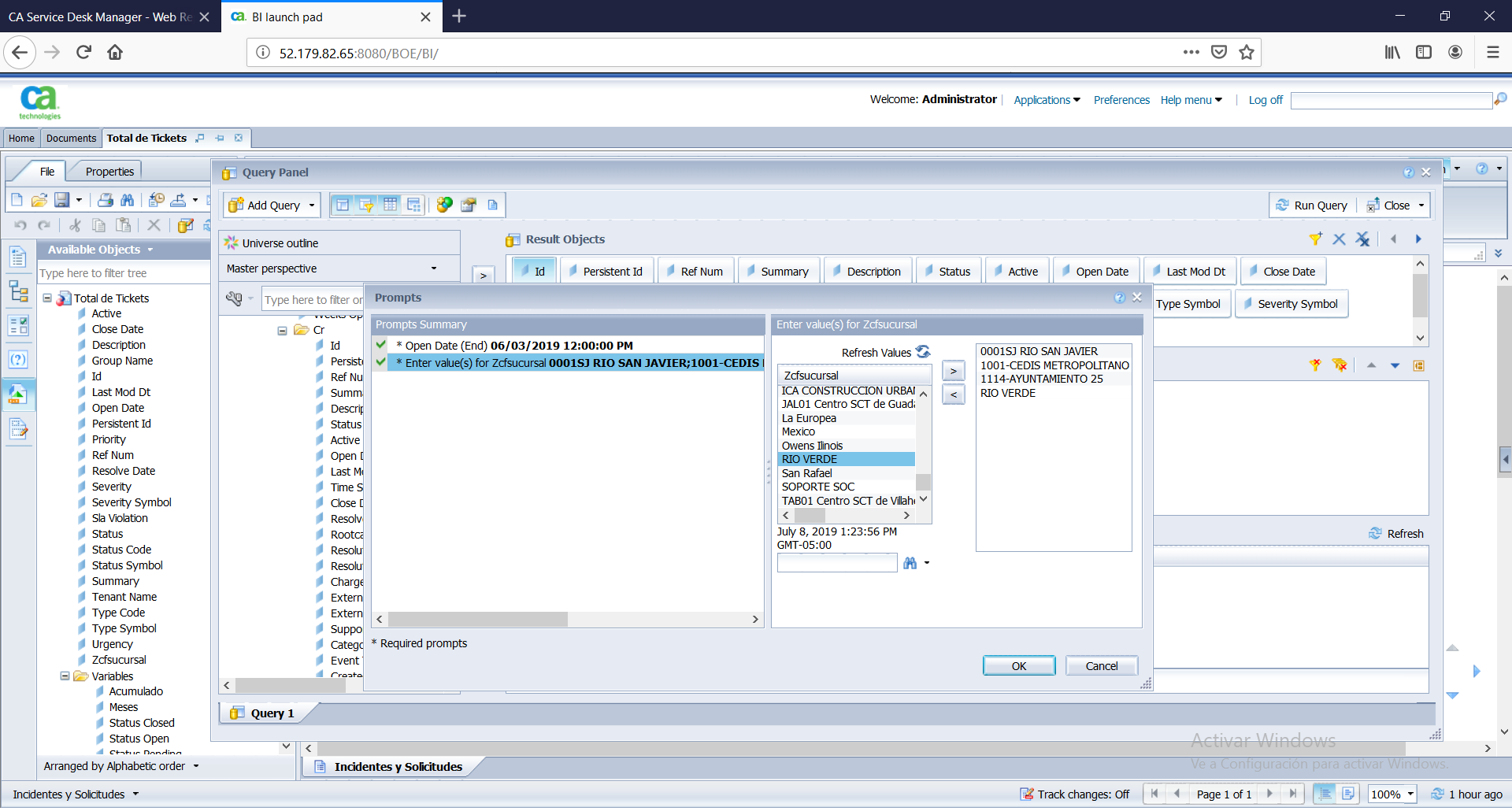 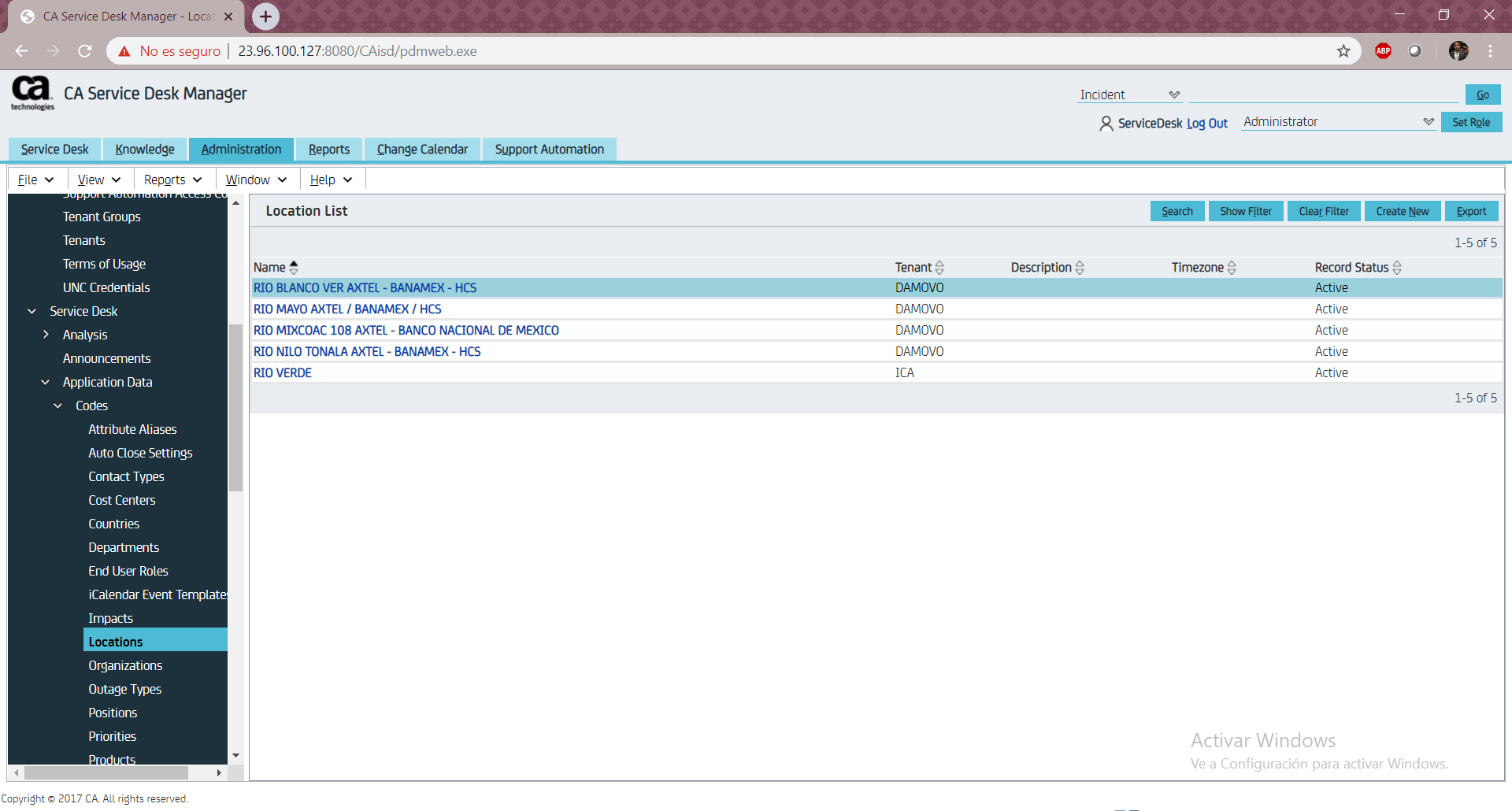 *****************************************************************************This field is called “zsucursal” and is SREL type The relation is a “loc” Object Field z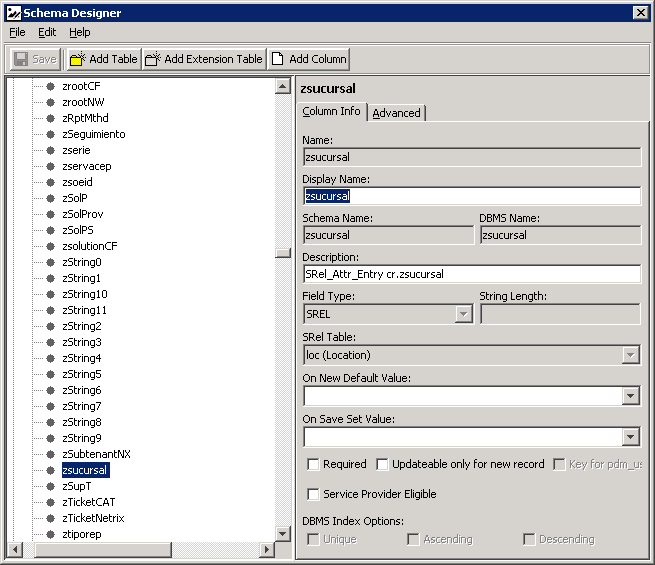 Loc Object: I notice that the loc object has a radio button in “tenant optional “And all my records have a tenant 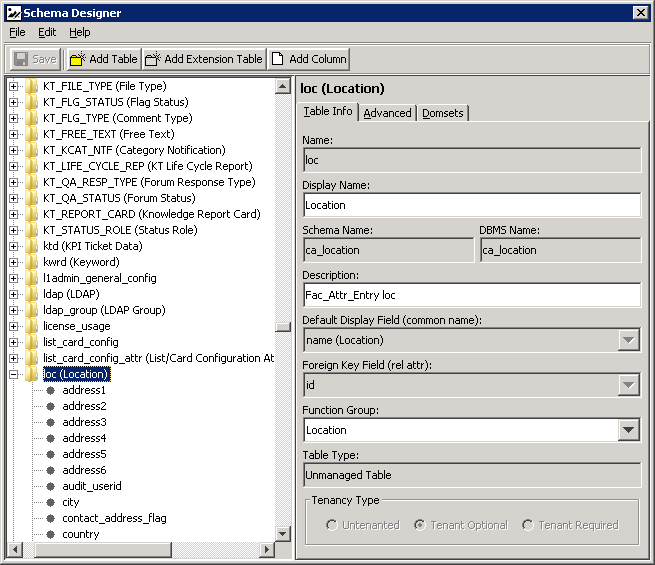 For my custom field to appear in my CABI, I added the Attribute in CA SDM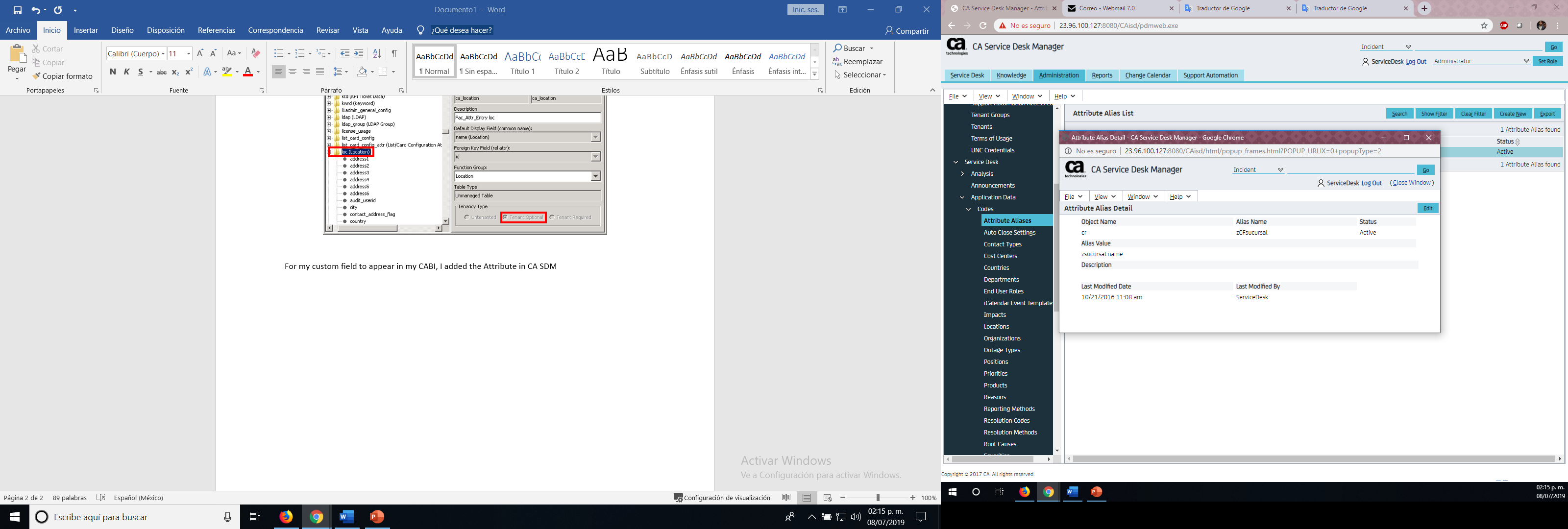 